Contact InformationAvailabilityDuring which seasons/hours are you generally available for volunteer assignments (check as many as you wish)? NOTE: This can be somewhat flexible.Driver’s LicenseHealthInterestsTell us which areas you are interested in exploring most as a volunteer.Special Skills or QualificationsSummarize special skills and qualifications you have acquired from employment, previous volunteer work, or through other activities, including hobbies or sports.Previous Volunteer ExperienceSummarize your previous volunteer experience.Person to Notify in Case of EmergencyAgreement and SignatureBy submitting this application, I affirm that the facts set forth in it are true and complete. I understand that if I am accepted as a volunteer, any false statements, omissions, or other misrepresentations made by me on this application may result in my immediate dismissal.Our PolicyIt is the policy of this organization to provide equal opportunities without regard to race, color, religion, national origin, gender, sexual preference, age, or disability.Thank you for completing this application form and for your interest in volunteering with us.Volunteer Application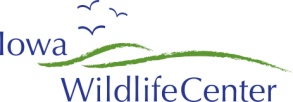 NameStreet AddressCity ST ZIP CodeHome PhoneWork PhoneCell PhoneE-Mail AddressFallSpringSummerWeekday morningsWeekend morningsWeekday afternoonsWeekend afternoonsWeekday eveningsWeekend eveningsDo you have a valid Driver’s License?Do you have a vehicle you can use for volunteer tasks, if needed?Have you had a rabies pre-exposure vaccination? If so, what year?Do you have allergies to chemicals, feathers, dust, fur, insect bites or stings? If so, are they manageable?Office Administration, including wildlife calls from the public and data entryEvents, including publicity, organizing, set-upEducation and Outreach, including website, social media, newsletterLand Stewardship, including invasive species removal and native species restorationFundraisingRehab -- mammalRehab -- birdRehab -- reptileOrphans -- mammalOrphans -- birdOrphans -- reptileRe-unite -- mammalRe-unite -- birdRe-unite -- reptileRescueTransportBuilding and Construction work (cages, perches, buildings, etc.)NameStreet AddressCity ST ZIP CodeHome PhoneWork PhoneE-Mail AddressName (printed)SignatureDate